Des risques grandissants liés à l’usage des feux d’artifice près des lacs et dans notre région. Aussi amusants que les feux d’artifice puissent l’être, ils causent plus de dommages que prévu. Dès que les feux éclatent dans le ciel, les gaz sont libérés dans l’atmosphère et ceux-ci sont respirés par les humains et les animaux. En plus des gaz, des débris et métaux brûlants retombent sur la terre et dans le lac où ils se convertissent en des déchets contaminants. Les feux d’artifice se composent de plusieurs éléments qui contribuent au bruit, à la couleur ou aux poudres propulsives. Bien que ces ingré-dients se combinent pour former un spectacle merveilleux, plusieurs d’entre eux sont dangereux.
Veuillez trouver la liste des ingrédients qui se retrouvent fréquemment dans les feux d’artifice, leur usage, et ce qui les rend dangereux (voir le tableau à la fin de ce document). Les retombées peuvent contenir un ou plusieurs de ces produits chimiques.
Ni le conseil d'administration ni le comité environnemental du lac Barron ne recom-mandent l'utilisation des feux d'artifice. Nous vous incitons à considérer leurs effets néfastes et nous vous rappelons que de polluer et jeter des déchets sur le sol ou dans les voies navigables contrevient à la loi. 

De plus, le Règlement municipal 188, article 11 stipule que vous devez maintenant obtenir un permis de la municipalité de Gore pour allumer des feux d’artifice.
ARTICLE RÉCENT DANS LE  BULLETIN INFOLETTRE DE MILLE-ISLESDû à une préoccupation grandissante sur l’usage des feux d’artifice et leurs impacts, l’Association du Lac Hughes demande aux résidents de bannir leur usage. Les retombées peuvent aussi contaminer le sol et les eaux de surface, qui s’infiltrent éventuellement dans nos lacs. Nous avons d’ailleurs pu constater, après un spectacle, une quantité importante de ces débris au fond du lac Hughes. Les feux d’artifice sont composés de plusieurs éléments qui contribuent chacun à les propulser et à leur donner couleurs et sons. Ces composés chimiques font un beau spectacle, mais ils sont dangereux. Leurs retombées sont des poisons, toxiques, radioactifs et même cancérigènes.Les feux d’artifice causent chez les animaux des peurs et des stress importants. Plusieurs animaux de compagnie se sauvent. Certains se blessent ou se perdent, d’autres se font même tuer. Les oreilles des animaux sont beaucoup plus sensibles que l’oreille humaine et les détonations de feux d’artifice peuvent gravement endommager leur ouïe.  En 2010, une campagne de sensibilisation fut initiée au lac Hughes. Cet été-là, les feux d’artifice pouvaient être entendus tous les week-ends dès la fin juin et fréquemment durant les jours de semaine. Bien qu’ils n’aient pas été complètement éliminés, nous avons remarqué une réduction importante de leur usage.
NOTE ADDITIONNELLE CONCERNANT LA CONTAMINATION DES VOIES NAVIGABLESBien que le phosphore ne soit inclus qu’en quantité infime dans les feux d’artifice, les résidus du phosphore accélèrent l’eutrophisation des lacs. Où les lacs sont déjà chargés d’azote, des petites quantités additionnelles de phosphore sont des sources de préoccupation. L’eutrophi-sation est liée aux fleurs d’algues et de cyano-bactérie, ce qui peut avoir un impact négatif sur la qualité de l’eau potable, la pêche, la faune et la santé humaine. Comme nous le savons, les tests qui ont été faits au lac Barron, nous indiquent que nous devrions prendre meilleur soin de notre lac.En plus, les feux d’artifice produits en Chine ne garantissent pas qu’il y ait eu un sévère contrôle de qualité des composés et de leur niveau de toxicité. 

Il y a eu des recherches, études et articles écrits sur les effets négatifs des feux d’artifice. Voici un échantillon de ces références :
http://www.backcountryattitude.com/toxic_fireworks.html
http://des.nh.gov/organization/commissioner/pip/factsheets/bb/documents/bb-60.pdf
http://ecocerf.files.wordpress.com/2012/01/wildlife-summary-and-exhibits-except-no-4.pdf
http://legal-planet.org/2013/07/03/bombs-bursting-in-air-environmental-regulation-of-fireworks/
http://fr.wikipedia.org/wiki/Perchlorate
http://lacsimon.blogspot.com/2007/05/ban-fireworks-over-lac-simo.html
http://www.voiceforthevoiceless.org.za/dangers.htm
http://www.all-creatures.org/oadl/art-fireworks.html


UNE NOTE FINALEVoici copie d’une lettre émise par un résident, adressée aux voisins et amis, et qui a résulté par l’élimination des feux d’artifice dans une zone du lac Barron, et ceci avec la collaboration de tous. 
Chers amis et voisins,Comme plusieurs d’entre vous sont au courant, je travaille en étroite collaboration avec notre municipalité et d’autres municipalités, pour décourager l’usage des feux d’artifice au lac, et ce, depuis plusieurs années. J’ai fait ceci pour plusieurs raisons, mais principalement à cause de l’effet négatif de ceux-ci sur l’environnement et la faune, la nuisance pour ceux qu’ils ne les apprécient pas, la pollution créée lorsque les retombées atteignent le lac, les dangers pour ceux qui allument ceux-ci, et le risque d’incendie énorme aux propriétés environnantes sans mentionner l’effet dangereux sur nos animaux de compagnie qui subissent des peurs extrêmes à cause de ces bruits. La municipalité de Gore a mis en vigueur un règlement indiquant qu’un permis est nécessaire chaque fois qu’une personne veut allumer un feu d’artifice. En plus, tous les feux d’artifice autorisés par la municipalité de Gore, doivent cesser à 23 h. Dans certaines municipalités, des amendes furent imposées et la force policière a dû s’impliquer lorsque les lois n’avaient pas été observées. Comme autre possibilité, il existe des fêtes officielles aux villes de Lachute et Morin-Heights qui ne sont pas sur un lac, et qui allument des feux d’artifice pour ces occasions spéciales. Les gens peuvent apprécier les beaux feux d’artifice durant ces occasions.Merci de votre collaboration.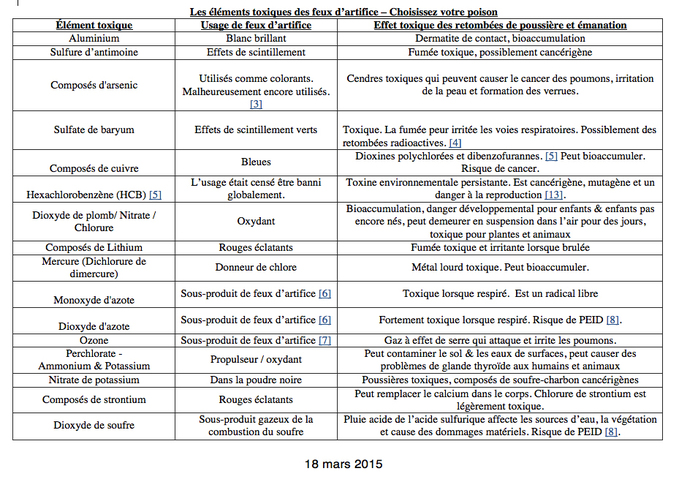 L'ARLB N'ENCOURAGE PAS l'utilisation des feux d'artifice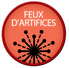 